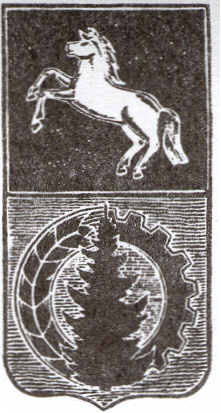 АДМИНИСТРАЦИЯ АСИНОВСКОГО РАЙОНАПОСТАНОВЛЕНИЕ19.04.2016                                                                                                                             № 492г. АсиноОб утверждении порядка предоставления из бюджета муниципального образования «Асиновский район» бюджетам поселений Асиновского района субвенций на предоставление жилых помещений детям-сиротам и детям, оставшимся без попечения родителей, лицам из их числа по договорам найма специализированных жилых помещений и их расходования           В целях установления порядка предоставления из бюджета муниципального         образования «Асиновский район» бюджетам поселений Асиновского района субвенций на предоставление жилых помещений детям-сиротам и детям, оставшимся без попечения   родителей, лицам из их числа по договорам найма специализированных жилых              помещений  и их расходования, в соответствии со статьями 9, 154 Бюджетного кодекса Российской Федерации, постановлением Администрации Томской области от 30.10.2014 № 412а «Об утверждении государственной программы «Детство под защитой»»ПОСТАНОВЛЯЮ:1. Утвердить порядок предоставления из бюджета муниципального образования «Асиновский район» бюджетам поселений Асиновского района субвенций на                предоставление жилых помещений детям-сиротам и детям, оставшимся без попечения родителей, лицам из их числа по договорам найма специализированных жилых помещений и их расходования, согласно приложению.2. Признать утратившими силу:- постановление администрации Асиновского района от 15.03.2012 № 541 «Об     утверждении порядка предоставления из бюджета муниципального образования         «Асиновский район» бюджетам поселений иных межбюджетных трансфертов на          осуществление отдельных государственных полномочий по предоставлению жилых помещений детям-сиротам и детям, оставшимся без попечения  родителей, лицам из их числа по договорам найма специализированных жилых помещений и их расходования»;- постановление администрации Асиновского района от 06.06.2012 № 1301 «О    внесении изменений в постановление администрации Асиновского района от 15.03.2012 № 541 «Об утверждении порядка предоставления из бюджета муниципального               образования «Асиновский район» бюджетам поселений субвенций на обеспечение        жилыми помещениями детей-сирот и детей, оставшихся без попечения родителей, а также лиц из их числа, не имеющих закрепленного жилого помещения»;- постановление администрации Асиновского района от 27.07.2015 № 1170 «О     внесении изменений в постановление администрации Асиновского района от 15.03.2012 № 541 «Об утверждении порядка предоставления из бюджета муниципального               образования «Асиновский район» бюджетам поселений иных межбюджетных            трансфертов на обеспечение жилыми помещениями детей-сирот и детей, оставшихся без попечения родителей, а также лиц из их числа, не имеющих закрепленного жилого        помещения»;- постановление администрации Асиновского района от 27.07.2015 № 1168 «Об   утверждении порядка предоставления из бюджета муниципального образования         «Асиновский район» бюджетам поселений Асиновского района иных межбюджетных трансфертов на реализацию основного мероприятия «Предоставление жилых помещений детям-сиротам и детям, оставшимся без попечения родителей, лицам из их числа по       договорам найма специализированных жилых помещений» и их расходования».3. Настоящее постановление вступает в силу со дня его подписания, подлежит   размещению на официальном сайте муниципального образования «Асиновский район» в информационно-телекоммуникационной сети «Интернет» и распространяется на           правоотношения, возникшие с 01.01.2016.4. Контроль за исполнением настоящего постановления возложить на заместителя Главы администрации Асиновского района по социальным вопросам О.В.Булыгину.Глава Асиновского района                                                                                   А.Е. ХаныговГлинская З.В.2 13 70Приложениек постановлению администрации Асиновского районаот 19.04.2016 № 492Порядокпредоставления из бюджета муниципального образования «Асиновский район»    бюджетам поселений Асиновского района субвенций на предоставление жилых помещений детям-сиротам и детям, оставшимся без попечения родителей, лицам из их числа по договорам найма специализированных жилых помещений и их расходования1. Субвенции на предоставление жилых помещений детям-сиротам и детям, оставшимся без попечения родителей, лицам из их числа по договорам найма специализированных жилых помещений и их расходования (далее – субвенции) предоставляются бюджетам поселений Асиновского района  (далее – бюджетам поселений) в целях исполнения расходных обязательств, возникающих при выполнении государственных полномочий органами местного самоуправления.2. Субвенции перечисляются бюджетам поселений в соответствии со сводной бюджетной росписью.3. Расходование субвенций бюджетами поселений осуществляется на предоставление жилых помещений детям-сиротам и детям, оставшимся без попечения родителей, лицам из их числа по договорам найма специализированных жилых помещений  в соответствии с Законом Томской области от 11 сентября 2007 года № 188-ОЗ «О наделении органов местного самоуправления государственными полномочиями по обеспечению жилыми помещениями детей-сирот и детей, оставшихся без попечения родителей, а также лиц из их числа, не имеющих закрепленного жилого помещения».4. Органы местного самоуправления поселений представляют отчет об использовании субвенций в Управление финансов Администрации Асиновского района с приложением документов (платежные поручения, договоры (купли-продажи, найма специализированного жилого помещения), муниципальные контракты, акты приема-передачи), подтверждающих их целевое использование, ежеквартально, не позднее 8 числа месяца, следующего за отчетным кварталом.5. В случае нецелевого использования субвенций, нарушения условий предоставления субвенций, непредставления отчетности в порядке и сроки, установленные настоящим порядком, а также при выявлении фактов представления недостоверной отчетности, субвенции подлежат возврату в бюджет муниципального образования «Асиновский район» в полном объеме в установленном действующим законодательством порядке.6. Не использованные по состоянию на 1 января текущего финансового года субвенции подлежат возврату в бюджет муниципального образования «Асиновский район» в соответствии с законодательством Российской Федерации. 7. Контроль за целевым использованием субвенций в рамках своих полномочий осуществляет Управление финансов Администрации Асиновского района.